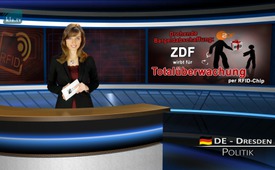 Contant geld dreigt te worden afgeschaft: ZDF maakt reclame voor de totale controle via RFID-chip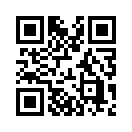 Waarschuwende stemmen van de ‘zogenaamde’ samenzweringstheoretici schijnen helaas eens te meer gelijk te krijgen. In een zeer  propagandistische bijdrage heeft de ZDF onlangs reclame gemaakt dat de  implanteerbare RFID-chip dé toekomst voor het betalingsverkeer wordt. RFID is de afkorting van “Radio-Frequency Identification”, wat betekent: “Identificatie door elektromagnetische golven”.Waarschuwende stemmen van de ‘zogenaamde’ samenzweringstheoretici schijnen helaas eens te meer gelijk te krijgen. In een zeer  propagandistische bijdrage heeft de ZDF onlangs reclame gemaakt dat de  implanteerbare RFID-chip dé toekomst voor het betalingsverkeer wordt. RFID is de afkorting van “Radio-Frequency Identification”, wat betekent: “Identificatie door elektromagnetische golven”. 
RFID-chips zijn slechts enkele millimeters groot en ze worden bij voorkeur in de hand ingeplant, vlak onder de huid. De opgeslagen gegevens worden met elektromagnetische signalen uitgelezen. In Zweden is al een pilootproject ingezet om betalingen uit te voeren via zulke RFID-chips, dus zonder contant geld. Daarmee dweepte de presentator Claus Kleber in de betreffende uitzending. Hij liet een software-ontwikkelaar roemend reclame maken voor de zogenaamde veiligheid van de RFID-technologie. Hij beweerde o.a. het volgende:
“Als men erover spreekt met de mensen, hoort men steeds weer dat de regering zou kunnen zien waar iemand zich bevindt, men zou zijn persoonlijke onafhankelijkheid verliezen enz. Maar dat is niet het geval omdat deze chips geen signalen uitzenden. Men heeft een leestoestel nodig voor het functioneren ervan; zij zijn passief . Echt onafhankelijke software- experts spreken zulke beweringen fel tegen. Als op een dag de betaling per chip standaard zou worden, dan zou de locatie van iedere gechipte burger direct te volgen zijn bij iedere verrichte betaling,  juist door het leestoestel. Daardoor zou het mogelijk zijn, niet alleen voor geheime diensten, maar ook voor professionele hackers en misdadigers van iedere soort, om met eenvoudige middelen nauwkeurige gedragsprofielen op te stellen. Dan wordt het volledig transparant, wie wanneer en waar inkoopt, gaat eten, de bioscoop bezoekt of het openbaar vervoer gebruikt. Dit zou de geboorte zijn van de absoluut transparante burger.
En er is helaas weinig reden tot hoop, dat deze vorm van totale controle nog heel lang op zich laat wachten. Want wat presentator Claus Kleber vriendelijk glimlachend aankondigt, staat al vele jaren vast op de agenda van de globale elite-netwerken. En precies bij deze elite-netwerken behoort Claus Kleber, want hij is lid van de zogenaamde “Atlantik-Brücke”. Dit Duitse filiaal is een elite-organisatie van de onwaarschijnlijk machtige globalistische eliteclub CFR “Council of Foreign Relations”. Dat betekent het volgende:

De bekende Hollywood producent, zakenman en politiek activist Aaron Russo, bracht kort voor zijn dood aan het licht, welke ideeën Nicholas Rockefeller verdedigde, toen hij hem 
wilde bewegen tot lidmaatschap bij de CFR (Council of Foreign Relations): “Het doel van de agenda is één wereldregering te scheppen en iedere burger een RFID-chip te implanteren. Al het geld moet zich alleen nog in deze chip (d.w.z. op de rekening) bevinden. Er zal geen contant geld meer zijn. Rockefeller zei mij zonder omwegen dat zij dat willen bereiken. Al je  geld zal in je chip zijn. Als men in plaats van contant geld, geld op een chip heeft, kunnen zij ieder bedrag - wanneer zij maar willen - wegnemen … En als men daartegen protesteert, kunnen zij de chip uitschakelen en dan heb je niets meer. Jij kunt geen eten meer kopen .... niets meer doen. Totale controle over de bevolking.....en die wil de één wereldregering onder haar controle.”
Dat was de reden waarom Russo besloot om geen lidmaatschap bij de CFR te nemen. Hun dochtermaatschappij maakt nu openlijk RFID-reclame op de Duitse televisie, via hun actief lid Claus Kleber. 
Geachte kijkers, ofwel weren we deze ontwikkeling met alle vastberadenheid, ofwel zullen wij door de totale controle volledig slaaf gemaakt worden van de elite, die Aaron Russo schilderde. U kunt hieraan meehelpen door - als eerste stap - deze uitzending  te verspreiden zodat deze zorgwekkende ontwikkeling kan worden gestopt.door Simon S.Bronnen:www.youtube.com/watch?v=Fbu7YbbqZ9w&feature=youtu.be
www.youtube.com/watch?v=31DPtM3-pio
https://de.wikipedia.org/wiki/Atlantik-BrückeDit zou u ook kunnen interesseren:#Financien - Financiën - www.kla.tv/FinancienKla.TV – Het andere nieuws ... vrij – onafhankelijk – ongecensureerd ...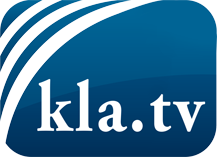 wat de media niet zouden moeten verzwijgen ...zelden gehoord van het volk, voor het volk ...nieuwsupdate elke 3 dagen vanaf 19:45 uur op www.kla.tv/nlHet is de moeite waard om het bij te houden!Gratis abonnement nieuwsbrief 2-wekelijks per E-Mail
verkrijgt u op: www.kla.tv/abo-nlKennisgeving:Tegenstemmen worden helaas steeds weer gecensureerd en onderdrukt. Zolang wij niet volgens de belangen en ideologieën van de kartelmedia journalistiek bedrijven, moeten wij er elk moment op bedacht zijn, dat er voorwendselen zullen worden gezocht om Kla.TV te blokkeren of te benadelen.Verbindt u daarom vandaag nog internetonafhankelijk met het netwerk!
Klickt u hier: www.kla.tv/vernetzung&lang=nlLicence:    Creative Commons-Licentie met naamgeving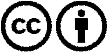 Verspreiding en herbewerking is met naamgeving gewenst! Het materiaal mag echter niet uit de context gehaald gepresenteerd worden.
Met openbaar geld (GEZ, ...) gefinancierde instituties is het gebruik hiervan zonder overleg verboden.Schendingen kunnen strafrechtelijk vervolgd worden.